附件2体能测评点报到处地点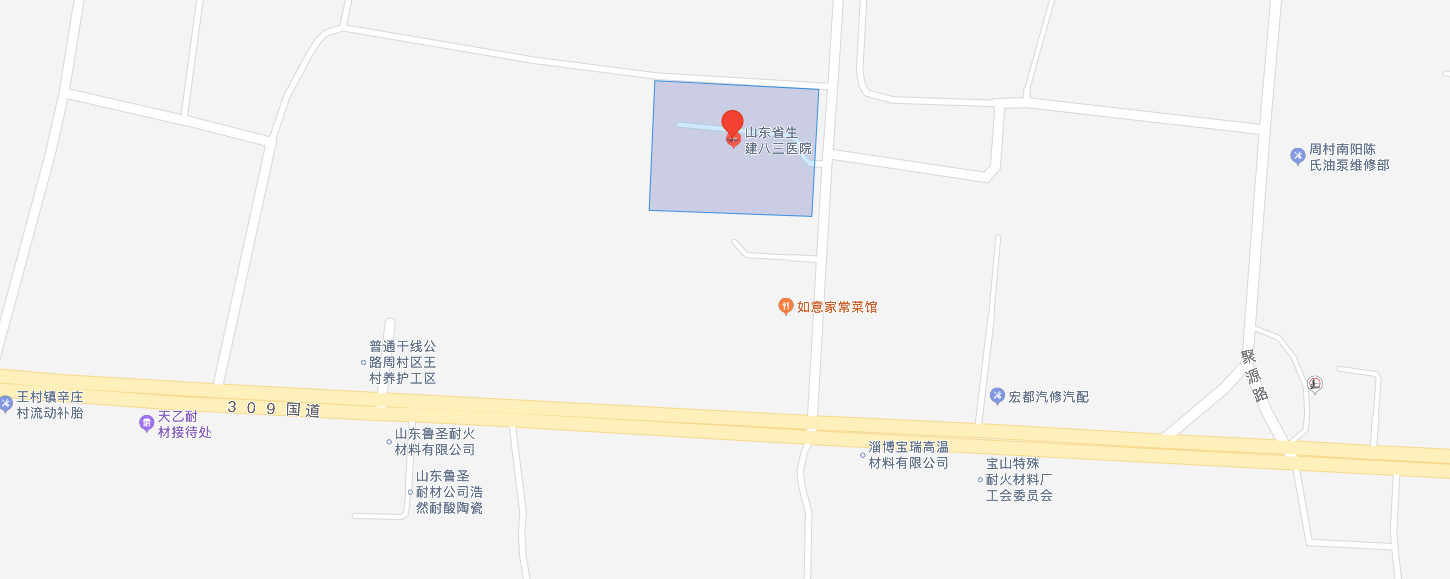 